Publicado en Madrid el 14/11/2017 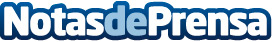 Un test para comprobar los conocimientos matemáticosEn el reto matemático de Smartick hay que hacer un test de matemáticas que podría resolver un niño. 10 preguntas de lógica, cálculo, álgebra, geometría… que se pueden responder onlineDatos de contacto:Juan VidalNota de prensa publicada en: https://www.notasdeprensa.es/un-test-para-comprobar-los-conocimientos Categorias: Educación Ocio para niños Actualidad Empresarial http://www.notasdeprensa.es